Name: KOLAWOLE JOSEPH .O.Department:  Elect/elect engrMatric No: 17/ENG04/038Course code:  EEE 3261.  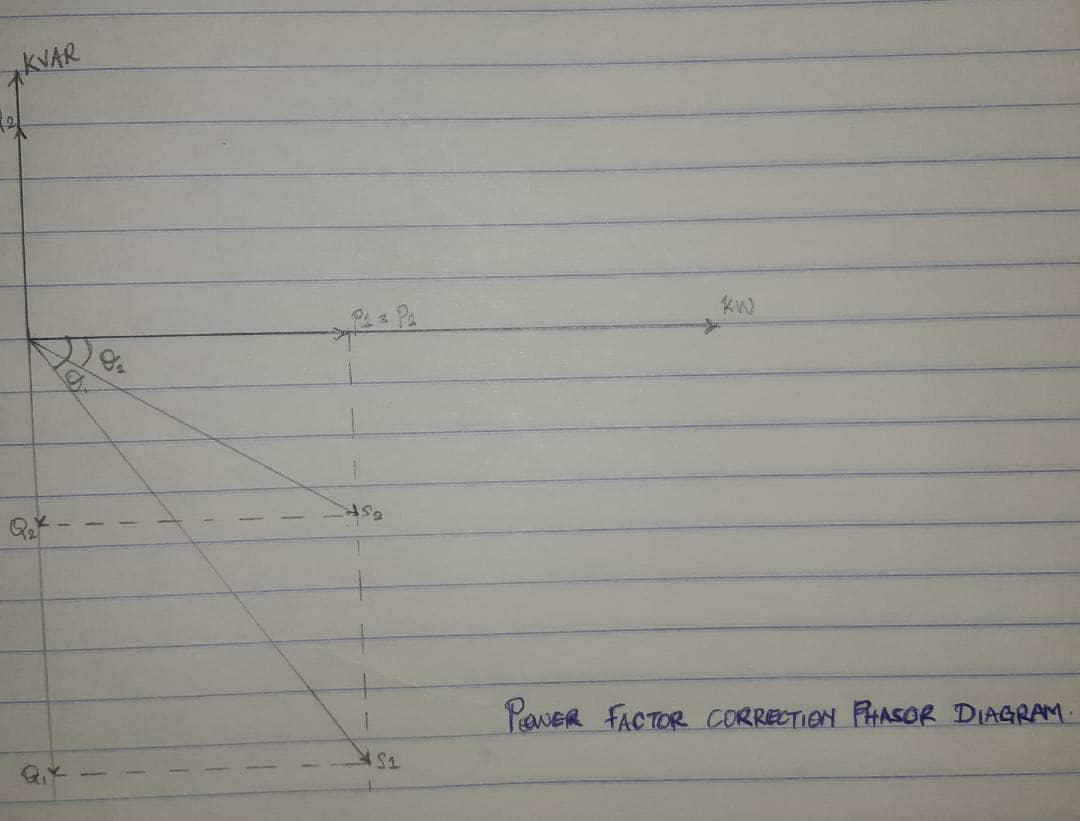 2 . The power factor is the ratio of the real power that is used to do work and apparent power is supplied to the circuit. The power factor ranges in values from '0 to 1'.  The power factor to the apparent power  is measured in (KVA). The combination of reactive power and true power is called apparent power, and it is the product of a circuit's voltage and current, without reference to phase angle. Apparent power is measured in the unit of Volt-Amps (VA) and is symbolized by the capital letter S.3 . 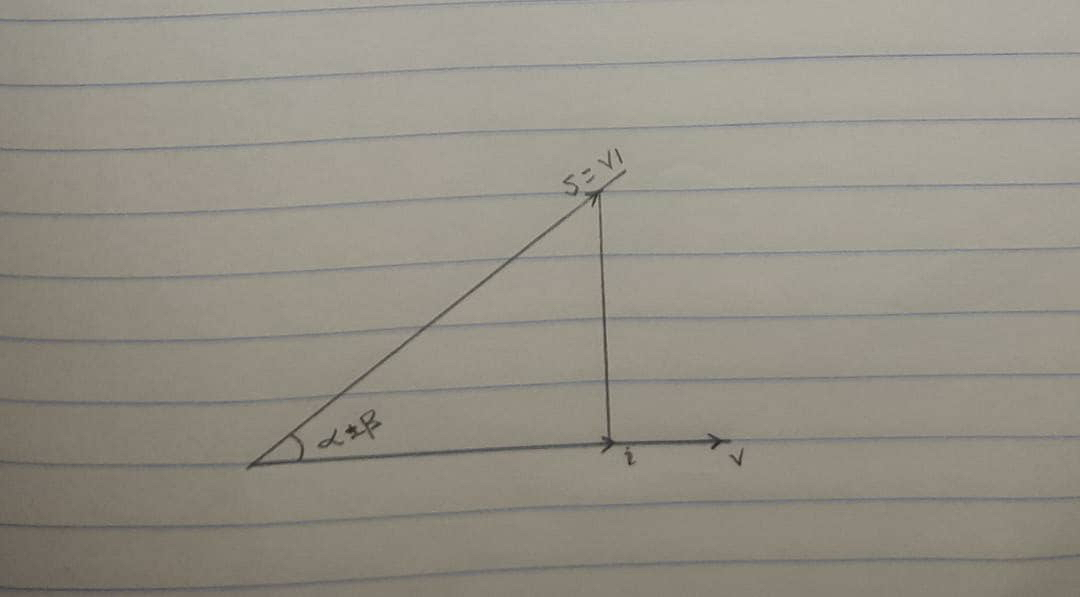 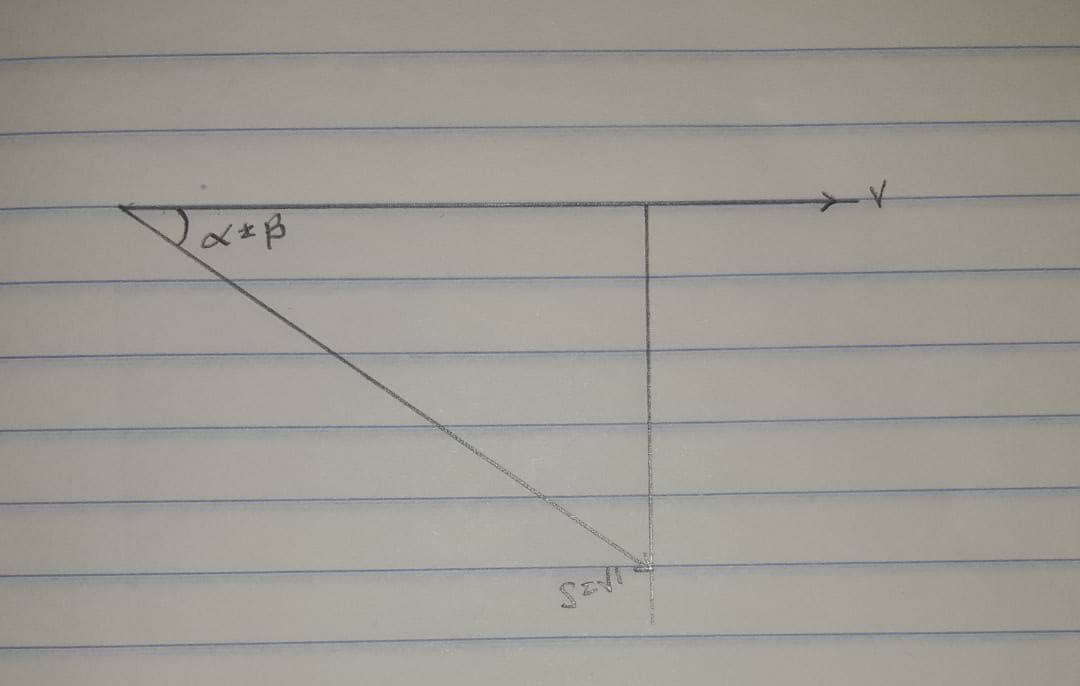 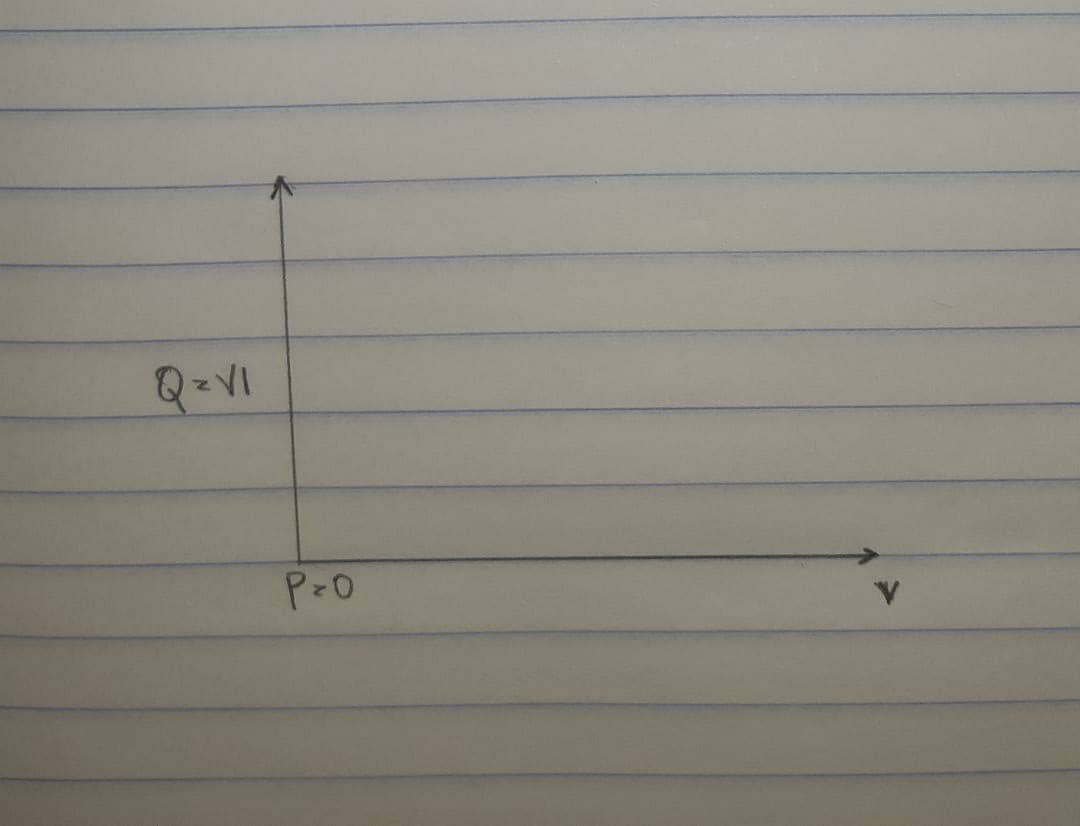 4.    P =VIcos( α ± β)    Q = VIsin( α ± β)5 . To reduce the energy loss in  conductorsTo improve voltageTo  utilise the full capacity of transformers, switches, circuit boards , buses and conductors for active power only to help lower the cost of investment capital and cost.To lower the cost of  electric energy when the electric utility rates vary with the power factor at required rates.6 . Reactive power is required to maintain the voltage to deliver active power(watts) through transmission lines. Motor loads and other loads require reactive power to convert the flow of electrons into useful work.7 .  True power = 0.4 × 2×106                         = 2MWθ1 = cos-1 (0.4) = 66.42°;θ2 = cos-1(0.85) = 37.79°;Tan θ1 = Tan(66.42) = 2.29°Tan θ2 = Tan(37.79) = 0.78°Required capacitor (C) = P (tanθ1 – tanθ2)                                 = 2×106 ( 2.29 – 0.78)                                      = 3020KVARReactive Power (Q) = P ( sinθ1  – sinθ2)                             = 2×106 ( 0.92 – 0.61)                                  = 958KVAR8 . The load flow study determines the voltage, current , power and reactive power in different points of the system under simulated conditions of normal operation. The load study is important in optimizing existing network ensuring an economical and effective distribution of load and planning ahead for future networks.9 . True power = 100KW     α = cos-1(0.85) = 31.79°.              β =  cos-1(0.95) = 18.19°Tan α  = 0.62°Tan β = 0.33°Required Capacitor (C) = P (tan α – tan β)                                     = 100×103( 0.62 – 0.33)                                        = 29KVARReactive Power (Q) = P (sinα  – sinβ)                                 =  100×103 ( 0.53 – 0.31)                                 = 23KVAR10 .  Hence ;  the induction motor, M2  is recommended because from the above calculation M2 has the higher power factor of 0.95 which is much closer to unity power factor  and as such it is more efficient and its reactive power (otherwise known as wasted power) is comparatively low as to that of M1 Recall:  the higher the portion of reactive power, the lower the power factor.It is observed that the reactive power of M1 is high and as result has a low power factor  than  that of M2.  Hence it (M1) is comparatively less efficient than M2s/nM1 M2Given : PF= 0.85,  real power, P =20kw,  VL=415Given : PF= 0.95,  real power, P =20kw,  VL=4151Apparent power, s required =  =  Apparent power, s required =  =  2 =31.7883Reactive  power Q1 =sin     Q1  = sin (31.7883) x Q1 =12394.876 VAR  = 18.1948Reactive  power Q1 =sin     Q1  = sin (18.1948) x Q1 =6573.656853 VAR